apstiprinĀts
 Daugavpils Individuālo sporta veidu skolas direktore_________________A.TitovaDaugavpilī, 2019.gada 3.aprīlīNr. DISVS2019/28UZAICINĀJUMS piedalīties aptaujā par līguma piešķiršanas tiesībām Inventāra papildus piegāde Daugavpils Individuālo sporta veidu skolas svarcelšanas nodaļaiPasūtītājs: 2. Iepirkuma priekšmets: Inventāra papildus piegāde Individuālo sporta veidu skolas svarcelšanas nodaļai3. Paredzamā līgumcena: līdz EUR 1125,00 4. Līguma izpildes termiņš: 2019.gada 15.maijs5. Nosacījumi dalībai iepirkuma procedūrā5.1.Pretendents ir reģistrēts Latvijas Republikas Uzņēmumu reģistrā vai līdzvērtīgā reģistrā ārvalstīs;5.2. Pretendentam ir pieredze tehniskajā specifikācijā minētā pakalpojuma sniegšanā;5.3. Pretendentam ir jābūt nodrošinātai mājas lapai, lai būtu iespēja iepazīties ar preču klāstu;5.4. Precīzs pakalpojuma apraksts ir noteiks  tehniskajā specifikācijā (pielikums Nr.1); 5.5.Preces tiks iepirktas pa daļām, saskaņā ar Pasūtītāja iepriekšēju pasūtījumu (rakstisku vai mutisku), līgumā noteiktajā kārtībā. Pasūtītājam nav pienākums nopirkt visas tehniskās specifikācijās noteiktās preces. Pasūtītās preces būs jāpiegādā uz piegādātāja rēķina;5.6. Pretendentam nav tiesību mainīt piedāvātās preces aprakstu;6.Pretendentu iesniedzamie dokumenti dalībai aptaujā6.1. Pretendenta sastādīts finanšu/tehniskais piedāvājums (2.pielikums)7.Piedāvājuma izvēles kritērijs: piedāvājums, kas pilnībā atbilst prasībām;8.Piedāvājums iesniedzams: līdz 2019.gada 5.aprīlim, plkst.15:00 9.Piedāvājums var iesniegt:9.1.personīgi, vai pa pastu pēc adreses Kandavas ielā 17a, Daugavpilī (3.stāvs, kab.302)9.2.elektroniski (e-pasts: disvs@daugavpils.lv)10.Paziņojums par rezultātiem: tiks ievietota Daugavpils pilsētas domei tīmekļa vietnē www.daugavpils.lv , sadaļā “Pašvaldības iepirkumi, konkursi”Pielikumā:Tehniskā specifikācija;Finanšu-tehniskā piedāvājuma forma.                                                                            1.pielikums Tehniskā specifikācijaVeicamā darba uzdevumi: Inventāra papildus piegāde Daugavpils Individuālo sporta veidu skolas svarcelšanas nodaļai;Pasūtījuma izpildināšana: 2019.gada 15.maijsPiegāde: bezmaksasTehnisko specifikāciju sagatavojaDaugavpils Individuālo sporta veidu skolas metodiķe                                                       J.Dedele2.Pielikums2019.gada ____._______________, DaugavpilīFINANŠU - TEHNISKAIS PIEDĀVĀJUMPiedāvājam papildus piegādāt inventāru Daugavpils Individuālo sporta veidu skolas svarcelšanas nodaļai3. Mēs apliecinām, kā:Līguma izpildes termiņš līdz 2019 gada 15.maijam;Nekādā veidā neesam ieinteresēti nevienā citā piedāvājumā, kas iesniegts šajā iepirkumā;Nav tādu apstākļu, kuri liegtu mums piedalīties iepirkumā un izpildīt tehniskās specifikācijās norādītās prasības;Pasūtītās preces piegādāsim uz sava rēķina.Paraksta pretendenta vadītājs vai vadītāja pilnvarota persona:Pasūtītāja nosaukumsDaugavpils Individuālo sporta veidu skolaAdreseKandavas iela 17a, Daugavpils, LV-5401Reģ.Nr.40900021067Kontaktpersona līguma slēgšanas jautājumosDirektore Anna Titova, tālr. 65421908e-pasts: disvs@daugavpils.lv Kontaktpersona tehniskajos jautājumosTreneris, Igors Očkurovs, tālr. 29753166, e-pasts: disvs@daugavpils.lv Nr.p.k.NosaukumsAprakstsMērvienība1.Svarcelšanas triko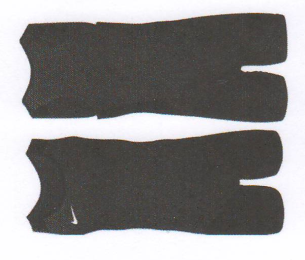 Triko  WEIGHTLIFTING SINGLET. Triko sastāv no auduma ar tehnoloģiju climate, kura nodrošina sausuma un komforta sajūtu visa sacensību laikā. Šis audums ātri un efektīvi novada mitrumu no ādas virsmas, nodrošinot komfortablu mikroklimatu. Plats izgriezums un palielināti piedurkņu izgriezumi.Triko izmēri – jābūt pieejamiem visiem izmēriem.Sastāvs: 91 % poliesters, 9% elastāns. Atbilst UWF Pasaules un Eiropas čempionātu noteikumiem.Cīņas triko izmēri:  L-2, XXL-24 gab.2.Svarcelšanas triko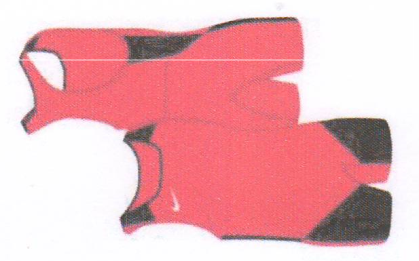 Triko  WEIGHTLIFTING SINGLET. Triko sastāv no auduma ar tehnoloģiju climate, kura nodrošina sausuma un komforta sajūtu visa sacensību laikā. Šis audums ātri un efektīvi novada mitrumu no ādas virsmas, nodrošinot komfortablu mikroklimatu. Plats izgriezums un palielināti piedurkņu izgriezumi.Triko izmēri – jābūt pieejamiem visiem izmēriem.Sastāvs: 91 % poliesters, 9% elastāns. Atbilst UWF Pasaules un Eiropas čempionātu noteikumiem.Cīņas triko izmēri:  XS-1, S-2, M-25 gab.3.Sporta čības priekš svarcelšanas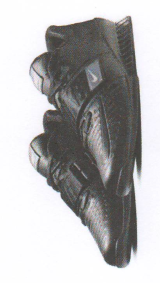 Sporta čības priekš svarcelšanasIzmērs: UK7-1, UK8-2, UK9-1,UK-9,5-15 gab.Kam:Daugavpils Individuālo sporta veidu skolai, Kandavas iela 17a, Daugavpils, LV-5401Pretendenta nosaukums, Reģ. Nr.Adrese:Kontaktpersona, tās tālrunis, fakss un e-pasts:Datums:Pretendenta Bankas rekvizīti:Nr.p.k.NosaukumsAprakstsMērvienībaCena bez PVN1.Svarcelšanas trikoTriko  WEIGHTLIFTING SINGLET. Triko sastāv no auduma ar tehnoloģiju climate, kura nodrošina sausuma un komforta sajūtu visa sacensību laikā. Šis audums ātri un efektīvi novada mitrumu no ādas virsmas, nodrošinot komfortablu mikroklimatu. Plats izgriezums un palielināti piedurkņu izgriezumi.Triko izmēri – jābūt pieejamiem visiem izmēriem.Sastāvs: 91 % poliesters, 9% elastāns. Atbilst UWF Pasaules un Eiropas čempionātu noteikumiem.Cīņas triko izmēri:  L-2, XXL-24 gab.2.Svarcelšanas trikoTriko  WEIGHTLIFTING SINGLET. Triko sastāv no auduma ar tehnoloģiju climate, kura nodrošina sausuma un komforta sajūtu visa sacensību laikā. Šis audums ātri un efektīvi novada mitrumu no ādas virsmas, nodrošinot komfortablu mikroklimatu. Plats izgriezums un palielināti piedurkņu izgriezumi.Triko izmēri – jābūt pieejamiem visiem izmēriem.Sastāvs: 91 % poliesters, 9% elastāns. Atbilst UWF Pasaules un Eiropas čempionātu noteikumiem.Cīņas triko izmēri:  XS-1, S-2, M-25 gab.3.Sporta čības priekš svarcelšanasSporta čības priekš svarcelšanasIzmērs: UK7-1, UK8-2, UK9-1,UK-9,5-15 gab.                                                                                              Kopā:                                                                                              Kopā:                                                                                              Kopā:Vārds, uzvārds, amatsParaksts Datums